Zie onderstaande afbeelding.Voor dit model is al enkele jaren een update beschikbaar op problemen betreffende het spontaan wijzigen van identificaties te voorkomen.Door onderstaand protocol te volgen krijgt u informatie over de laatst geïnstalleerde software/firmware van uw transponder.Druk MENU toets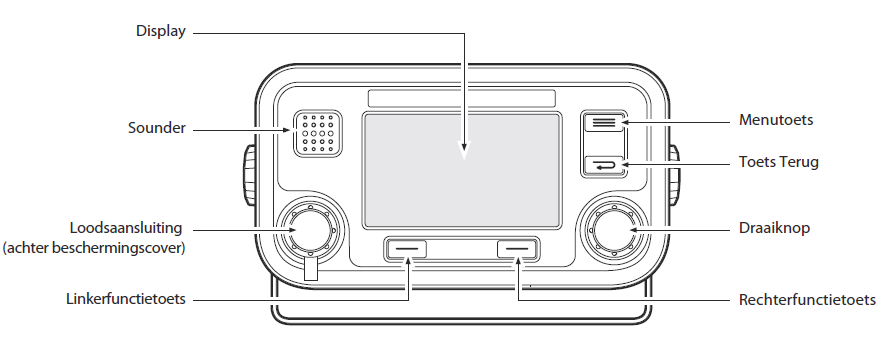 Hoofdmenusysteem :  kies onderhoud (met draaiknop en select)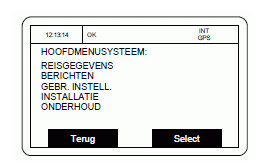 Onderhoud :  kies systeeminformatie (met draaiknop en select)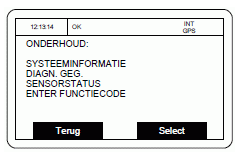 SYSTEEMINFORMATIE :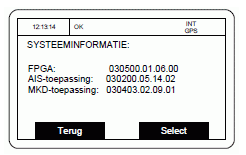 FPGA 			:   030500.01.06.00 (variabele reeks afhankelijk van uw hardware)AIS-toepassing		:   030200.05.14.02MKD-toepassing	:   030403.02.09.01Bovenstaande systeeminformatie geeft informatie over de laatste software/firmware die is geïnstalleerd.Bovenstaande informatie is ontvangen van firma Shiptron/Trueheading – Enkhuizenhttp://www.shiptron.nl/ais-klasse-a-firmware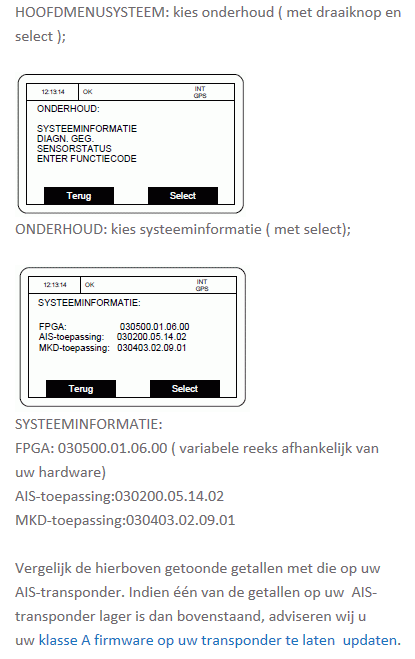 